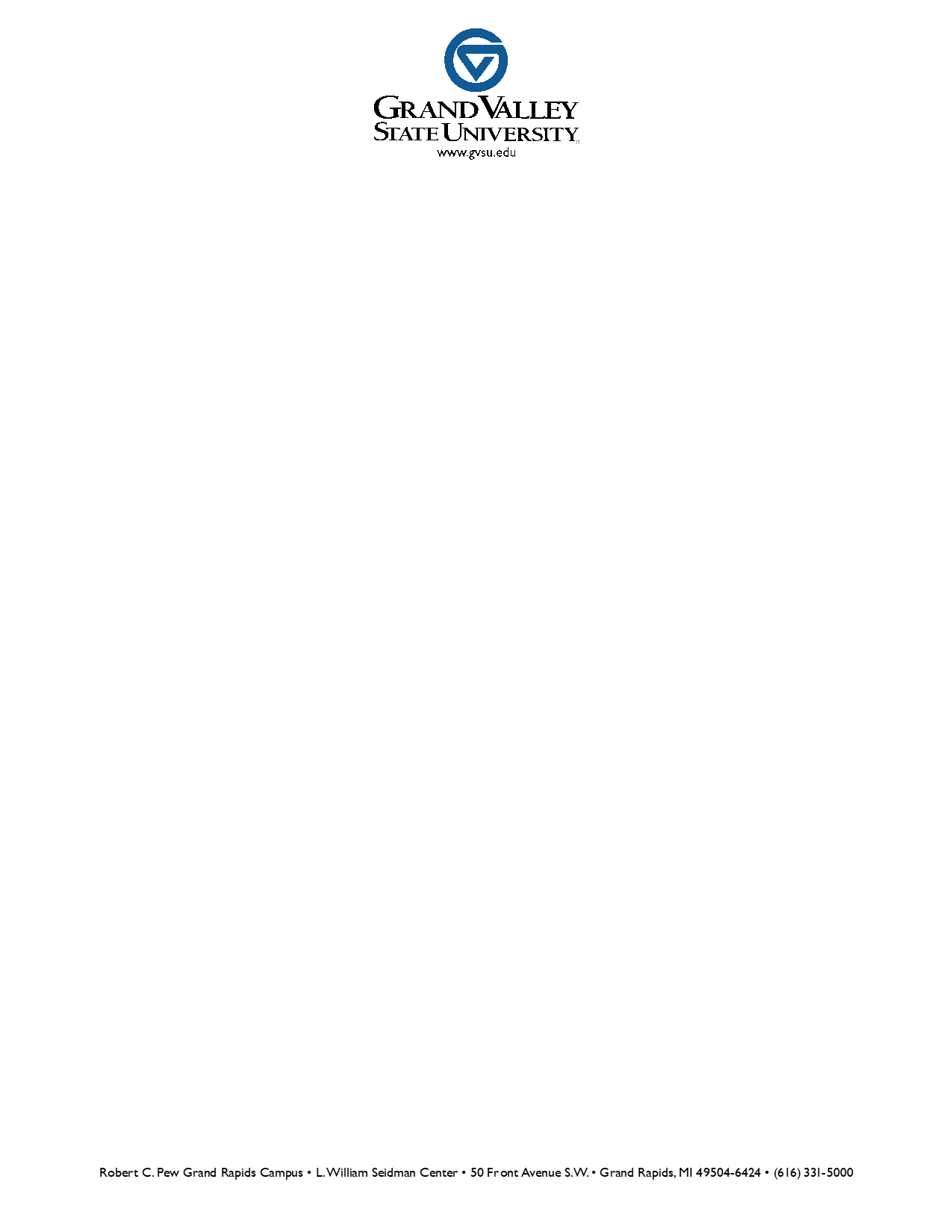 Registering Students/Faculty for BluescapeLogin to SCB Modality Bluescape, Bluescape used by professors/ Students does not have admin permissions to allow invitations to users.Click the gear icon labeled ADMIN. 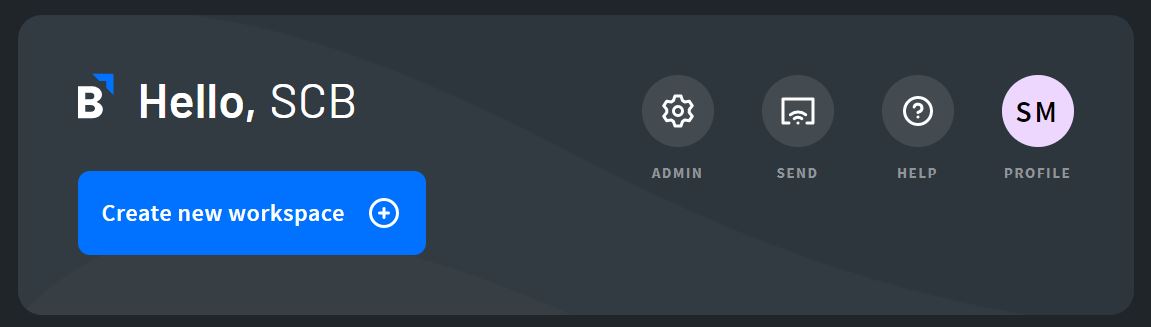 On the left-hand side click USERS. 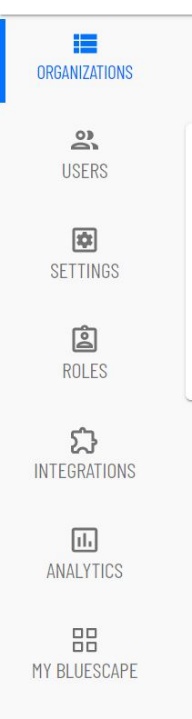 This will pull up a list of all the currently registered users of Bluescape. At the top of the page click NEW USER.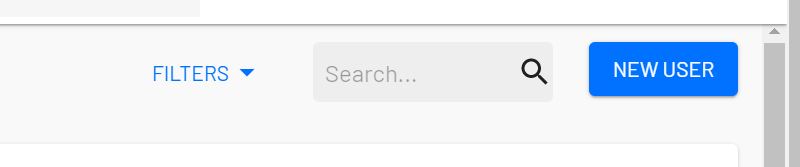 Enter the email address and give them the appropriate permissions. The default setting is a “user”. If a Professor specifies that they only want an email as a “Guest” you can select it from the drop-down. If a Professor is unable to edit their workspace you may have to go in and upgrade their role to “User”. You can paste several addresses into the new user box at a time, rather than adding an email one by one. 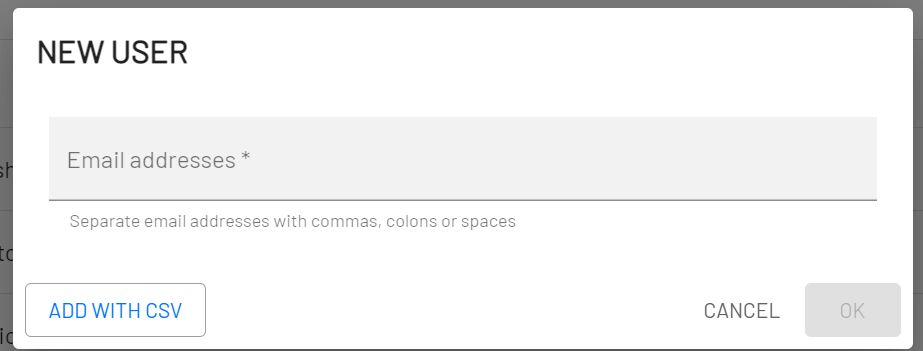 